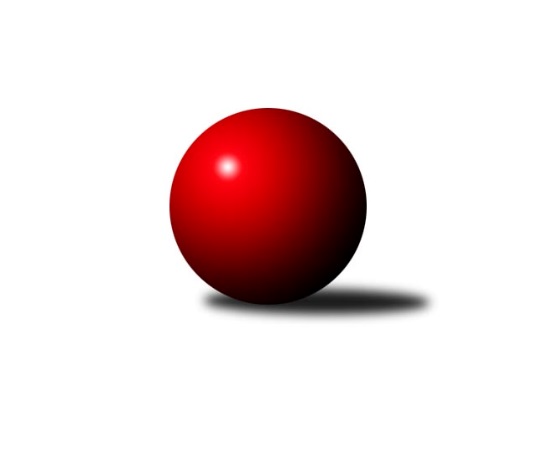 Č.7Ročník 2018/2019	5.12.2018Nejlepšího výkonu v tomto kole: 1719 dosáhlo družstvo: Mustangové Bundesliga Opava 2018/2019Výsledky 7. kolaSouhrnný přehled výsledků:Orel Stěbořice 	- Hobes 	4:6	1538:1569		28.11.Pauta 	- bufet Pája 	2:8	1331:1466		29.11.Sako 	- Isotra 	0:10	1311:1642		3.12.Zrapos 	- Mustangové 	0:10	1188:1719		5.12.Mustangové 	- Sako 	10:0	1668:1324		26.11.Tabulka družstev:	1.	Mustangové	7	6	1	0	61 : 9 	 	 1677	13	2.	bufet Pája	7	6	1	0	57 : 13 	 	 1634	13	3.	Isotra	7	5	0	2	46 : 24 	 	 1636	10	4.	Orel Stěbořice	7	3	0	4	36 : 34 	 	 1484	6	5.	Hobes	6	3	0	3	30 : 30 	 	 1607	6	6.	Pauta	7	2	0	5	16 : 54 	 	 1261	4	7.	Sako	6	1	0	5	14 : 46 	 	 1319	2	8.	Zrapos	7	0	0	7	10 : 60 	 	 1220	0Podrobné výsledky kola:	 Orel Stěbořice 	1538	4:6	1569	Hobes 	Jindřich Hanel	 	 401 	 0 		401 	 2:0 	 370 	 	370 	 0		Miroslav Procházka	Jan Štencel	 	 387 	 0 		387 	 2:0 	 370 	 	370 	 0		Jiří Jedlička	Petr Berger	 	 365 	 0 		365 	 0:2 	 395 	 	395 	 0		David Schiedek	Patrik Martinek	 	 385 	 0 		385 	 0:2 	 434 	 	434 	 0		Martin Korabarozhodčí: Nejlepší výkon utkání: 434 - Martin Koraba	 Pauta 	1331	2:8	1466	bufet Pája 	Marie Holešová	 	 310 	 0 		310 	 0:2 	 412 	 	412 	 0		Milan Jahn	Z. Kratochvíl	 	 351 	 0 		351 	 2:0 	 315 	 	315 	 0		Petr Bracek ml.	Jiří Breksa	 	 314 	 0 		314 	 0:2 	 359 	 	359 	 0		Vladimír Kozák	Bára Mocková	 	 356 	 0 		356 	 0:2 	 380 	 	380 	 0		Karel Škrobánekrozhodčí: Nejlepší výkon utkání: 412 - Milan Jahn	 Sako 	1311	0:10	1642	Isotra 	Šárka Bainová	 	 288 	 0 		288 	 0:2 	 345 	 	345 	 0		Jindřiška Kadlecová	David Hrin	 	 322 	 0 		322 	 0:2 	 427 	 	427 	 0		Josef Hendrych	Tomáš Heinz	 	 386 	 0 		386 	 0:2 	 423 	 	423 	 0		Erich Stavař	Marta Špačková	 	 315 	 0 		315 	 0:2 	 447 	 	447 	 0		Vladimír Valentarozhodčí: Nejlepší výkon utkání: 447 - Vladimír Valenta	 Zrapos 	1188	0:10	1719	Mustangové 	Zuzana Siberová	 	 332 	 0 		332 	 0:2 	 432 	 	432 	 0		Václav Boháčik	Petr Wirkotch	 	 169 	 0 		169 	 0:2 	 448 	 	448 	 0		Karel Kuchař	Jolana Rybová	 	 319 	 0 		319 	 0:2 	 426 	 	426 	 0		Rudolf Haim	Petr Mrkvička	 	 368 	 0 		368 	 0:2 	 413 	 	413 	 0		Rudolf Tvrdoňrozhodčí: Nejlepší výkon utkání: 448 - Karel Kuchař	 Mustangové 	1668	10:0	1324	Sako 	Pavel Martinec	 	 437 	 0 		437 	 2:0 	 388 	 	388 	 0		Tomáš Heinz	Svatopluk Kříž	 	 440 	 0 		440 	 2:0 	 313 	 	313 	 0		David Hrin	Karel Kuchař	 	 395 	 0 		395 	 2:0 	 296 	 	296 	 0		Šárka Bainová	Rudolf Tvrdoň	 	 396 	 0 		396 	 2:0 	 327 	 	327 	 0		Marta Špačkovározhodčí: Nejlepší výkon utkání: 440 - Svatopluk KřížPořadí jednotlivců:	jméno hráče	družstvo	celkem	plné	dorážka	chyby	poměr kuž.	Maximum	1.	Jiří Staněk 	Isotra 	467.00	467.0	0.0	0.0	1/1	(509)	2.	Vladimír Valenta 	Isotra 	447.00	447.0	0.0	0.0	1/1	(447)	3.	Václav Boháčik 	Mustangové 	443.50	443.5	0.0	0.0	1/1	(455)	4.	Josef Hendrych 	Isotra 	442.29	442.3	0.0	0.0	1/1	(469)	5.	Michal Blažek 	bufet Pája 	441.50	441.5	0.0	0.0	1/1	(453)	6.	Jaromír Martiník 	Hobes 	438.80	438.8	0.0	0.0	1/1	(456)	7.	Petr Číž 	Mustangové 	430.67	430.7	0.0	0.0	1/1	(456)	8.	Břetislav Mrkvica 	Mustangové 	429.25	429.3	0.0	0.0	1/1	(453)	9.	Rudolf Haim 	Mustangové 	426.00	426.0	0.0	0.0	1/1	(426)	10.	Milan Jahn 	bufet Pája 	424.86	424.9	0.0	0.0	1/1	(486)	11.	Tomáš Valíček 	bufet Pája 	422.67	422.7	0.0	0.0	1/1	(461)	12.	Svatopluk Kříž 	Mustangové 	422.33	422.3	0.0	0.0	1/1	(440)	13.	Pavel Martinec 	Mustangové 	421.50	421.5	0.0	0.0	1/1	(437)	14.	Karel Kuchař 	Mustangové 	414.67	414.7	0.0	0.0	1/1	(448)	15.	Jan Štencel 	Orel Stěbořice 	414.00	414.0	0.0	0.0	1/1	(414)	16.	Martin Koraba 	Hobes 	414.00	414.0	0.0	0.0	1/1	(434)	17.	Erich Stavař 	Isotra 	411.33	411.3	0.0	0.0	1/1	(423)	18.	David Schiedek 	Hobes 	408.25	408.3	0.0	0.0	1/1	(458)	19.	Zdeněk Chlopčík 	Mustangové 	405.50	405.5	0.0	0.0	1/1	(417)	20.	Rudolf Tvrdoň 	Mustangové 	400.00	400.0	0.0	0.0	1/1	(413)	21.	Jiří Jedlička 	Hobes 	399.50	399.5	0.0	0.0	1/1	(429)	22.	Aleš Staněk 	Isotra 	399.00	399.0	0.0	0.0	1/1	(399)	23.	Petr Bracek ml. 	bufet Pája 	396.83	396.8	0.0	0.0	1/1	(462)	24.	M Stavařová 	Isotra 	396.50	396.5	0.0	0.0	1/1	(414)	25.	Patrik Martinek 	Orel Stěbořice 	394.75	394.8	0.0	0.0	1/1	(407)	26.	Pavel Vašek 	Isotra 	388.50	388.5	0.0	0.0	1/1	(410)	27.	Jana Martiníková 	Hobes 	387.25	387.3	0.0	0.0	1/1	(404)	28.	Jan Štencel 	Orel Stěbořice 	387.00	387.0	0.0	0.0	1/1	(387)	29.	Jaroslav Lakomý 	Hobes 	381.00	381.0	0.0	0.0	1/1	(381)	30.	Jindřich Hanel 	Orel Stěbořice 	380.80	380.8	0.0	0.0	1/1	(425)	31.	Karel Škrobánek 	bufet Pája 	380.00	380.0	0.0	0.0	1/1	(380)	32.	Miroslav Procházka 	Hobes 	379.00	379.0	0.0	0.0	1/1	(407)	33.	Petr Moravec 	Orel Stěbořice 	374.00	374.0	0.0	0.0	1/1	(414)	34.	Lída Rychlá 	Sako 	373.00	373.0	0.0	0.0	1/1	(381)	35.	Miroslav Toman 	Pauta 	372.00	372.0	0.0	0.0	1/1	(377)	36.	. Wirkosch 	Zrapos 	370.00	370.0	0.0	0.0	1/1	(370)	37.	Pavel Jašek 	bufet Pája 	369.00	369.0	0.0	0.0	1/1	(369)	38.	Jan Láznička 	Orel Stěbořice 	368.67	368.7	0.0	0.0	1/1	(390)	39.	Tomáš Heinz 	Sako 	368.25	368.3	0.0	0.0	1/1	(388)	40.	Jana Kašparová 	Hobes 	365.00	365.0	0.0	0.0	1/1	(365)	41.	Petr Berger 	Orel Stěbořice 	361.60	361.6	0.0	0.0	1/1	(374)	42.	Vladimír Kozák 	bufet Pája 	359.00	359.0	0.0	0.0	1/1	(377)	43.	Petr Salich 	Sako 	350.00	350.0	0.0	0.0	1/1	(350)	44.	Bára Mocková 	Pauta 	349.00	349.0	0.0	0.0	1/1	(356)	45.	Jaroslav Graca 	Orel Stěbořice 	349.00	349.0	0.0	0.0	1/1	(349)	46.	Pavel Budík 	Pauta 	348.75	348.8	0.0	0.0	1/1	(372)	47.	Jindřiška Kadlecová 	Isotra 	347.20	347.2	0.0	0.0	1/1	(390)	48.	. Konopka 	Orel Stěbořice 	338.00	338.0	0.0	0.0	1/1	(349)	49.	Petr Bracek st. 	bufet Pája 	337.00	337.0	0.0	0.0	1/1	(337)	50.	Petr Mrkvička 	Zrapos 	337.00	337.0	0.0	0.0	1/1	(368)	51.	David Hrin 	Sako 	332.40	332.4	0.0	0.0	1/1	(354)	52.	Josef Paulus 	Zrapos 	331.00	331.0	0.0	0.0	1/1	(331)	53.	Zuzana Siberová 	Zrapos 	330.50	330.5	0.0	0.0	1/1	(373)	54.	Marta Špačková 	Sako 	325.40	325.4	0.0	0.0	1/1	(347)	55.	Z. Kratochvíl 	Pauta 	314.25	314.3	0.0	0.0	1/1	(351)	56.	Tomáš Kremser 	Orel Stěbořice 	308.00	308.0	0.0	0.0	1/1	(308)	57.	Marie Holešová 	Pauta 	304.00	304.0	0.0	0.0	1/1	(360)	58.	Jiří Breksa 	Pauta 	299.00	299.0	0.0	0.0	1/1	(317)	59.	Petr Wirkotch 	Zrapos 	296.00	296.0	0.0	0.0	1/1	(351)	60.	Šárka Bainová 	Sako 	280.00	280.0	0.0	0.0	1/1	(303)	61.	Lenka Nevřelová 	Pauta 	274.50	274.5	0.0	0.0	1/1	(281)	62.	Jolana Rybová 	Zrapos 	268.83	268.8	0.0	0.0	1/1	(319)	63.	R Kratochvíl 	Pauta 	268.00	268.0	0.0	0.0	1/1	(268)	64.	. Kramná 	Zrapos 	248.00	248.0	0.0	0.0	1/1	(248)	65.	Petra Kramná  	Zrapos 	211.00	211.0	0.0	0.0	1/1	(258)Sportovně technické informace:Starty náhradníků:registrační číslo	jméno a příjmení 	datum startu 	družstvo	číslo startu
Hráči dopsaní na soupisku:registrační číslo	jméno a příjmení 	datum startu 	družstvo	Program dalšího kola:14.1.2019	po	17:30	Hobes  - bufet Pája 	16.1.2019	st	17:30	Zrapos  - Isotra 	17.1.2019	čt	17:30	Pauta  - Mustangové 	Nejlepší šestka kola - absolutněNejlepší šestka kola - absolutněNejlepší šestka kola - absolutněNejlepší šestka kola - absolutněNejlepší šestka kola - dle průměru kuželenNejlepší šestka kola - dle průměru kuželenNejlepší šestka kola - dle průměru kuželenNejlepší šestka kola - dle průměru kuželenNejlepší šestka kola - dle průměru kuželenPočetJménoNázev týmuVýkonPočetJménoNázev týmuPrůměr (%)Výkon1xKarel KuchařZrapos 537.6*1xKarel KuchařZrapos 121.244481xVladimír ValentaSako 536.4*1xVladimír ValentaSako 120.974471xMartin KorabaOrel Stěbořice 520.8*1xMartin KorabaOrel Stěbořice 117.454342xVáclav BoháčikZrapos 518.4*2xVáclav BoháčikZrapos 116.914327xJosef HendrychSako 512.4*7xJosef HendrychSako 115.564271xRudolf HaimZrapos 511.2*1xRudolf HaimZrapos 115.29426